DOCENTE Cardinale Antonia	 	DISCIPLINA STORIA 		CLASSE1E     A.S.2022/2023PROGRAMMA  SVOLTOLibro di testo: A. Tancredi –R. Chitarrini “Orme nel tempo - Dalla preistoria alla Roma repubblicana”G.D’ANNA editoreLa preistoria: all’alba dell’umanità L’origine dell’uomoLa terra: un pianeta in continua trasformazioneLa teoria dell’evoluzione delle specie di DarwinAlle origini della linea evolutiva umanaIl processo di ominazione: un cespuglio ramificato Le età della preistoria e l’inizio della storiaI periodi della preistoriaIl Paleolitico: inizia il viaggio del genere HomoIl Mesolitico: un’età di transizioneIl Neolitico: la rivoluzione agricola…… e la rivoluzione urbanaL’età dei metalliLe prime civiltà della storiaLe civiltà mesopotamicheI grandi fiumi, culla delle prime civiltàMesopotamia: le tante civiltà della <<terra tra i fiumi>>La civiltà dei SumeriL’impero degli AccadiL’impero babiloneseL’impero degli IttitiL’impero degli AssiriIl secondo impero babilonese  La civiltà egizia Il Nilo, padre della civiltà egiziaLa nascita di uno Stato unitarioI periodi della storia dell’antico EgittoUna società piramidaleUn’economia ricca grazie al NiloLa religione: pantheon e vita ultraterrenaLa cultura egizia: dai geroglifici alle piramidi Le civiltà del Vicino e del Lontano Oriente (sintesi)3)La civiltà greca: dalle origini all’affermazione delle pòleis Cretesi e MiceneiUn’isola ricca e fiorenteGli Achei e la civiltà miceneaIl Medioevo ellenico: l’età buia della Grecia L’età arcaica: la Grecia rifiorisceChe cos’è l’età arcaica?La nascita dei nuovi ricchi, muta la mappa socialeLa Grecia: una storia modellata dal territorioMigrazioni e nuove colonie nel Mediterraneo: la seconda colonizzazioneNascita e diffusione della pòlis nella Grecia arcaicaL’identificazione delle pòleis in un’unica cultura: religione, filosofia, giochi olimpici Sparta, la pòlis guerrieraLe origini di SpartaUna società fortemente disugualeLa politica: un ordinamento oligarchico, rigido e conservatoreL’educazione: un sistema militarizzato Atene, la culla della democraziaAtene, una pòlis dinamica affacciata sul mare L’oligarchia aristocraticaLa legislazione di DraconeLa Costituzione timocratica di SoloneDalla politica democratica di Solone alla tirannide di PisistratoClistene e il cammino verso la democrazia4)Dalle guerre greco-persiane all’età ellenistica L’impero persiano e le Guerre greco-persiane (sintesi) L’età classica della Grecia  La Guerra del Peloponneso e la crisi delle pòleis (sintesi) L’impero di Alessandro Magno (sintesi)Capitolo 14: L’età ellenistica (sintesi)5)L’Italia antica e l’affermazione di RomaCapitolo 15: L’Italia dalla preistoria agli EtruschiL’Italia prima di Roma: un mosaico di popoli e cultureLa civiltà etrusca: ricca, evoluta e urbanaCapitolo 16: Dalle origini di Roma alla crisi della monarchiaLa nascita di Roma tra storia e mitoRoma monarchicaL’organizzazione politica della Roma monarchicaI ceti sociali: differenze economiche, civili, politicheLa famiglia patriarcale romana: i poteri del pater familiasLa condizione delle donne: figlie, mogli, madri subordinate all’uomoLa religione: un dovere civile e politicoCapitolo 17: La repubblica romanaUna Repubblica aristocratica e consolareLo Stato si arricchisce di nuove magistratureIl Senato: nuove caratteristiche e funzioniAssemblee censitarie e aristocratiche alla base della partecipazione politicaI plebei arricchiti rivendicano una maggiore influenza politicaLo “conquiste” dei plebei EDUCAZIONE CIVICA: La condizione e i diritti delle donne nell’antichità.Bergamo  01/06/2023                                                                       La docente								Prof.ssa A. Cardinale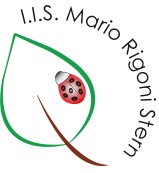 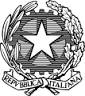 Ministero della Pubblica Istruzione e del MeritoI.I.S. Mario Rigoni SternVia Borgo Palazzo 128-24125 Bergamo 035 220213 -  035 220410Sito: http://www.iisrigonistern.it-email: BGIS03100L@istruzione.itPROGRAMMA SVOLTO – ALL. 03/P03